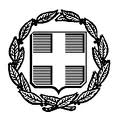 ΕΛΛΗΝΙΚΗ ΔΗΜΟΚΡΑΤΙΑΥΠΟΥΡΓΕΙΟ ΟΙΚΟΝΟΜΙΚΩΝΝίκης 5-710563 ΑθήναΓΡΑΦΕΙΟ ΤΥΠΟΥ 			                       		            e-mail: press@minfin.grΤετάρτη, 30 Ιουνίου 2021Δελτίο ΤύπουΠίστωση ποσού συνολικού ύψους 103,2 εκατ. ευρώσε 170.456 ιδιοκτήτες ακινήτων για μειωμένα μισθώματα Μαΐου 2021,σε 21.152 ιδιοκτήτες ακινήτων για μειωμένα μισθώματα Απριλίου 2021και σε 2.833 ιδιοκτήτες ακινήτων για μειωμένα μισθώματαΝοεμβρίου 2020-Απριλίου 2021 που αφορούν περιπτώσεις υπεκμίσθωσηςΠιστώνονται σήμερα στους τραπεζικούς λογαριασμούς:170.456 ιδιοκτητών ακινήτων ποσό συνολικού ύψους 92,6 εκατ. ευρώ, με το οποίο το Κράτος καλύπτει έως και το 80% της μείωσης του μισθώματος για τον Μάιο του 2021.Από το παραπάνω ποσό, τα 72,9 εκατ. ευρώ αφορούν 165.446 φυσικά πρόσωπα και τα 19,7 εκατ. ευρώ αφορούν 5.010 νομικά πρόσωπα.Επισημαίνεται ότι οι παραπάνω δικαιούχοι θα πρέπει να υποβάλουν δήλωση COVID Μαΐου στη σχετική ηλεκτρονική πλατφόρμα της ΑΑΔΕ από αύριο, 1η Ιουλίου.21.152 ιδιοκτητών ακινήτων ποσό συνολικού ύψους 6,8 εκατ. ευρώ, με το οποίο το Κράτος καλύπτει έως και το 80% της μείωσης του μισθώματος για τον Απρίλιο του 2021.Από το παραπάνω ποσό, τα 4,9 εκατ. ευρώ αφορούν 20.627 φυσικά πρόσωπα και τα 1,9 εκατ. ευρώ αφορούν 525 νομικά πρόσωπα.2.833 ιδιοκτητών ακινήτων ποσό συνολικού ύψους 3,8 εκατ. ευρώ, με το οποίο το Κράτος καταβάλλει αποζημιώσεις για τη μείωση του μισθώματος της περιόδου Νοεμβρίου 2020 – Απριλίου 2021 σε περιπτώσεις υπεκμίσθωσης ακινήτων, για τις οποίες έχουν ήδη υποβληθεί αιτήσεις καταβολής αποζημίωσης από τους αρχικούς ιδιοκτήτες.Συνεπώς, για τα μειωμένα μισθώματα της περιόδου Μαρτίου 2020 – Μαΐου 2021 έχουν πραγματοποιηθεί συμψηφισμοί με φόρους και καταβολές χρημάτων συνολικού ύψους άνω των 654,7 εκατ. ευρώ.Οι δικαιούχοι θα δουν την πίστωση στους λογαριασμούς τους έως το βράδυ, ανάλογα με τις ροές πίστωσης της κάθε τράπεζας.Τονίζεται, για ακόμη μία φορά, ότι είναι πολύ σημαντικό οι δικαιούχοι των αποζημιώσεων:Να μην ξεχάσουν να δηλώσουν τον λογαριασμό ΙΒΑΝ στην προσωποποιημένη πληροφόρηση του myTAXISnet, ώστε να καταστεί εφικτή η καταβολή των αποζημιώσεων σε αυτούς.Να υποβάλουν δηλώσεις COVID για τους μήνες που έχουν λάβει προκαταβολή αποζημίωσης, γιατί αλλιώς χάνουν το δικαίωμα αποζημίωσης και θα πρέπει γι’ αυτούς να κινηθεί η σχετική διαδικασία αναζήτησης των ποσών που έλαβαν.